           ВриО начальника           ОГПС РС(Я) №40 по МО            «Городской округ Якутск»           Канину А.Л. Рапорт Довожу до Вашего сведения, во исполнения Приказа №424 от 22.07.2019г.В целях создания официального Гимна и Знамени Государственного бюджетного учреждения Республики Саха (Якутия) «Государственной противопожарной службы Республики Саха (Якутия)»Предоставляю Гимн от ПЧ-8 по охране с.Хатассы Мин Сахам дойдута олус баайМанна баар барыта дэлэйдикАар тай5а мастардаах, кыыллараТуора муостаах, сыспай сиэллэх алаасСумыОо иэдэн, уот турда сэрэнинЫтаhа тураллар хатыннарХаhытыыр курдуктар: Быhаан!Кетер, суурэр, хамсыыр харамайКуодьуйдэ уоттан этээстээх дьиэТургэнник биллэрэ охсунУолуйан, туран хаалыманБыыhанын, хомунун, ыстанынТургэнник сымсатык хамсанан Кеме5е айаннаан бардылар Саха хорсун-хоодуот боотурдараЧэбдик-чэгиэн туруктаах уолаттар. И.о Начальник ПЧ-8                                                    Колесник Н.С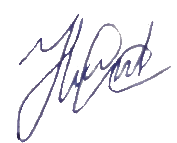 